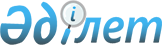 О выполнении государствами – членами Евразийского экономического союза обязательств в рамках функционирования внутреннего рынка Евразийского экономического союзаРешение Коллегии Евразийской экономической комиссии от 11 мая 2017 года № 47
      Приняв к сведению информацию о результатах мониторинга выполнения государствами – членами Евразийского экономического союза (далее – государства-члены) обязательств в рамках функционирования внутреннего рынка Евразийского экономического союза в части привлечения профессиональных спортсменов, являющихся гражданами государств-членов, к осуществлению трудовой деятельности без учета ограничений по защите национального рынка труда, в соответствии с подпунктом 4 пункта 43 Положения о Евразийской экономической комиссии (приложение № 1 к Договору о Евразийском экономическом союзе от 29 мая 2014 года) Коллегия Евразийской экономической комиссии решила: 
      1. Уведомить государства-члены о необходимости исполнения пункта 2 статьи 97 Договора о Евразийском экономическом союзе от 29 мая 2014 года в отношении осуществляемой профессиональными спортсменами, являющимися гражданами других государств-членов, трудовой деятельности в физкультурно-спортивных организациях (организациях физической культуры и спорта) государства трудоустройства. 
      2. Просить правительства государств-членов в течение 10 календарных дней с даты вступления настоящего Решения в силу проинформировать Евразийскую экономическую комиссию о принятых мерах, направленных на устранение ограничений, установленных как на уровне законодательства государств-членов, так и на уровне актов физкультурно-спортивных организаций (организаций физической культуры и спорта) государств-членов в отношении профессиональных спортсменов, являющихся гражданами государств-членов. 
      3. Настоящее Решение вступает в силу по истечении 30 календарных дней с даты его официального опубликования. 
					© 2012. РГП на ПХВ «Институт законодательства и правовой информации Республики Казахстан» Министерства юстиции Республики Казахстан
				
      Председатель Коллегии 
Евразийской экономической 
комиссии

Т. Саркисян 
